2018/19COMPANY PROFILE DIGITAL AGENCYDIGITCREATECreative AgencyWELCOME!Pellentesque habitant morbi tristique senectus et netus et malesuada fames ac turpis egestas. Aliquam eu viverra erat. Sed at interdum nisi. Cras velit ligula, suscipit euismod pulvinar quis, rhoncus id quam. Cras consectetur congue lacus, in accumsan enim aliquet nec.Praesent auctor vulputate ex vitae pretium. Fusce at cursus dui. Aenean nec velit facilisis, congue nisl faucibus, tempor purus. Aliquam dui ipsum, suscipit a elementum.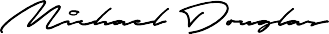 Why choose us?Future planMeet the creative teamOur experience and skillsOur servicesThe best projectsAgency timelineWorld customersCompany Profile 2018/19ABOUT OUR AGENCYLorem ipsum dolor sit amet, consectetur adipiscing elit. Aenean tempor turpis pellentesque, malesuada erat sed, aliquet lorem. Quisque id dapibus tortor. Suspendisse ornare, dolor vitae laoreet consequat, lorem erat feugiat mauris, eget rutrum.Lorem ipsum dolor sit amet, consectetur adipiscing elit. Aenean tempor turpis pellentesque, malesuada erat sed, aliquet lorem. Quisque id dapibus tortor. Suspendisse ornare, dolor vitae.Fusce tristique, tortor quis volutpat condimentum, enim massa maximus neque, at commodo ipsum dui eu ex.Vestibulum eros massa, efficitur a felis sit amet, tincidunt convallis ligula. Aenean ut nisi eu magna malesuada.Fusce id felis sagittis, elementum lectus quis, posuere ligula. Mauris dui lacus, tempor non euismod dictum, malesuada non mi. Nam vitae interdum tellus. Pellentesque habitant morbi tristique senectus et netus et malesuada fames ac turpis egestas blandit lorem, sit amet dictum.Mauris in convallis risus, et condimentum velit. Etiam vehicula orci vel porta consequat. Proin posuere fermentum vulputate. Integer dictum magna vitae metus.Quisque id dapibus tortor. Suspendisse ornare, dolor vitae laoreet consequat.Quisque id dapibus tortor. Suspendisse ornare, dolor vitae laoreet consequat.Quisque id dapibus tortor. Suspendisse ornare, dolor vitae laoreet consequat.WHY CHOOSE US?Lorem ipsum dolor sit amet, consectetur adipiscing elit. Aenean tempor turpis pellentesque, malesuada erat sed, aliquet lorem. Quisque id dapibus tortor. Suspendisse ornare, dolor vitae laoreet consequat, lorem erat feugiat mauris, eget rutrum.BRANDINGEDITORIALGRAPHIC DESIGNLorem ipsum dolor sit amet, consectetur adipiscing elit aenean tempor turpis.Lorem ipsum dolor sit amet, consectetur adipiscing elit aenean tempor turpis.Lorem ipsum dolor sit amet, consectetur adipiscing elit aenean tempor turpis.ILLUSTRATIONPHOTOGRAPHYWEB DESIGNLorem ipsum dolor sit amet, consectetur adipiscing elit aenean tempor turpis.Lorem ipsum dolor sit amet, consectetur adipiscing elit aenean tempor turpis.Lorem ipsum dolor sit amet, consectetur adipiscing elit aenean tempor turpis.FUTURE PLANLorem ipsum dolor sit amet, consectetur adipiscing elit. Aenean tempor turpis pellentesque, malesuada erat sed, aliquet lorem. Quisque id dapibus tortor. Suspendisse ornare, dolor vitae laoreet consequat, lorem erat feugiat mauris, eget rutrum.OUR VISIONOUR MISSIONOUR GOALSMauris vestibulum quam eu orci sodales hendrerit a non nunc. Aliquam semper urna velit, vel malesuada augue finibus.Mauris vestibulum quam eu orci sodales hendrerit a non nunc. Aliquam semper urna velit, vel malesuada augue finibus.Mauris vestibulum quam eu orci sodales hendrerit a non nunc. Aliquam semper urna velit, vel malesuada augue finibus.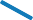 www.youragency.comLorem ipsum dolor sit amet, consectetur adipiscing elit. Aenean tempor turpis pellentesque lorem ispum dolar sit amet nula vehicula integer varius eros, malesuada erat sed, aliquet lorem.Integer semper et leo vulputate bibendum. Nunc tincidunt neque sit amet ipsum varius, dignissim pellentesque odio hendrerit.Pellentesque cursus nisl quis gravida scelerisque. Quisque nibheros, vestibulum vel sodales sit amet, placerat a dui. Donec at finibus sapien, in ornare diam. Maecenas in tempor tortor, in vehicula augue. Integer malesuada varius est, vel aliquet.OUR BEST IDEA	INNOVATIVE DESIGN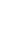 Lorem ipsum dolor sit amet, consectetur adipiscing elit. Aenean tempor turpis pellentesque, malesuada erat sed, aliquet.Lorem ipsum dolor sit amet, consectetur adipiscing elit. Aenean tempor turpis pellentesque, malesuada erat sed, aliquet.FASCINATING WEBSITES	STUDIO PHOTOGRAPHY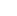 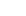 Lorem ipsum dolor sit amet, consectetur adipiscing elit. Aenean tempor turpis pellentesque, malesuada erat sed, aliquet.Lorem ipsum dolor sit amet, consectetur adipiscing elit. Aenean tempor turpis pellentesque, malesuada erat sed, aliquet.Company Profile 2018/19MEET THE CREATIVE TEAMLorem ipsum dolor sit amet, consectetur adipiscing elit. Aenean tempor turpis pellentesque, malesuada erat sed, aliquet lorem. Quisque id dapibus tortor. Suspendisse ornare, dolor vitae laoreet consequat, lorem erat feugiat mauris, eget rutrum mi sapieneget eros. Donec varius iaculis eleifend. Sed consectetur lorem ispum dolar sit amet venenatis hendrerit. Nunc nec nisi mattis leo ultrices ullamcorper sagittis at turpis. Pellentesque habitant morbi tristique senectus et netus et malesuada.MICHAEL DOUGLASWeb DesignerRICHARD STONEDesignerMARTHA SMITHSPhotographerSARAH APRILIllustratorLorem ipsum dolor sit amet, consectetur adipiscingelit. Aenean tempor turpis pellentesque malesuada.Lorem ipsum dolor sit amet, consectetur adipiscingelit. Aenean tempor turpis pellentesque malesuada.Lorem ipsum dolor sit amet, consectetur adipiscingelit. Aenean tempor turpis pellentesque malesuada.Lorem ipsum dolor sit amet, consectetur adipiscingelit. Aenean tempor turpis pellentesque malesuada.OUR EXPERIENCE AND SKILLSNam rutrum turpis arcu, ac ornare eros mollis vitae. Proin turpis libero, pretium non congue at, sodales nec lectus. Ut at facilisis purus. Vivamus et orci pretium, egestas orci at, fringilla risus. Phasellus tincidunt lobortis turpis.Fusce vel consectetur dui. Sed consequat, velit sit amet laoreet aliquet, tortor dolor commodo urna, nec dignissim nibh leo a augue sagittis ex euismod.Nam rutrum turpis arcu, ac ornare eros mollis vitae. Proin turpis libero pretium.•Ut at facilisis purus. Vivamus et orcipretium, egestas orci at, fringilla risus.Nunc tempus, dui eu euismod dignissim, ante tellus sollicitudin est, eu dignissim.•Fusce vel consectetur dui. Sed consequat,velit sit amet laoreet aliquet.Donec gravida nisl non nulla mattis, ornare sagittis ex euismod.www.youragency.comOUR SERVICESLorem ipsum dolor sit amet, consectetur adipiscing elit. Aenean tempor turpis pellentesque, malesuada erat sed, aliquet lorem. Quisque id dapibus tortor. Suspendisse ornare, dolor vitae laoreet consequat, lorem erat feugiat mauris, eget rutrum.PLANNING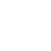 AWARDSSUPPORT 24/7Lorem ipsum  dolor sit amet, consectetur adipiscing elit lipsum.Lorem ipsum  dolor sit amet, consectetur adipiscing elit lipsum.Lorem ipsum  dolor sit amet, consectetur adipiscing elit lipsum.Company Profile 2018/19THE BEST PROJECTSLorem ipsum dolor sit amet, consectetur adipiscing elit. Aenean tempor turpis pellentesque, malesuada erat sed, aliquet lorem. Quisque id dapibus tortor. Suspendisse ornare, dolor vitae laoreet consequat, lorem erat feugiat mauris, eget rutrum.THE CREATIVE TITLE PROJECT 1PhotographyTHE CREATIVE TITLE PROJECT 2Web DesignDonec iaculis, odio eget feugiat molestie, tortor justo rhoncus nisl, in eleifend eros neque nec risus tincidunt.Donec iaculis, odio eget feugiat molestie, tortor justo rhoncus nisl, in eleifend eros neque nec risus tincidunt.THE CREATIVE TITLE PROJECT 3IllustrationTHE CREATIVE TITLE PROJECT 4BrandingDonec iaculis, odio eget feugiat molestie, tortor justo rhoncus nisl, in eleifend eros neque nec risus tincidunt.Donec iaculis, odio eget feugiat molestie, tortor justo rhoncus nisl, in eleifend eros neque nec risus tincidunt.www.youragency.comSed semper blandit augue, a maximus arcu mollis ut. Curabitur aliquet tortor quis sem congue, eget pellentesque ligula molestie. Pellentesque non erat sem. Cras sed ligula diam. Proin eu lectus sit amet massa congue mattis. Maecenas quis volutpat.WHAT MAKES US DIFFRENTNulla facilisi. Integer iaculis fermentum iaculis. Integer id arcu urna. Aenean enim turpis, aliquet a dapibus eget, volutpat quis sem. Etiam nisl diam, varius et dolor.THE CREATIVE TITLE PROJECT 5EditorialDonec iaculis, odio eget feugiat molestie, tortor justo rhoncus nisl, in eleifend eros neque nec risus tincidunt.Nam rutrum turpis arcu, ac ornare eros mollis vitae. Proin turpis libero, pretium non congue.Ut at facilisis purus. Vivamus et orci pretium, egestas orci at, fringilla risus. Phasellus tincidunt lobortis.Nunc tempus, dui eu euismod dignissim, ante tellus sollicitudin est, eu dignissim ipsum sem.Fusce vel consectetur dui. Sed consequat, velit sit amet laoreet aliquet, tortor dolor commodo.Duis eu sapien gravida, malesuada odio vitae, lacinia neque. Aenean tincidunt libero id dui tempus.THE CREATIVE TITLE PROJECT 6Web DesignDonec iaculis, odio eget feugiat molestie, tortor justo rhoncus nisl, in eleifend eros neque nec risus tincidunt.Company Profile 2018/19AGENCY TIMELINEDuis eu sapien gravida, malesuada odio vitae, lacinia neque. Aenean tincidunt libero id dui tempus, id tempor sapien sagittis. Nam mattis molestie nibh in tincidunt. Nunc velit nibh, fermentum sit amet felis at, semper congue mauris.STARTING A BUSINESSLorem ipsum dolor sit amet, consectetur adipiscing elit. Aenean tempor turpis pellentesque, malesuada erat sed, aliquet lorem ipsum dolar. Duis eu sapien gravida, malesuada odio vitae, lacinia neque.NEW OFFICE IN NEW YORKLorem ipsum dolor sit amet, consectetur adipiscing elit. Aenean tempor turpis pellentesque, malesuada erat sed, aliquet lorem ipsum dolar. Duis eu sapien gravida, malesuada odio vitae, lacinia neque.COMPANY’S CAPABILITIESLorem ipsum dolor sit amet, consectetur adipiscing elit. Aenean tempor turpis pellentesque, malesuada erat sed, aliquet lorem ipsum dolar. Duis eu sapien gravida, malesuada odio vitae, lacinia neque.www.youragency.comWORLD CUSTOMERSLorem ipsum dolor sit amet, consectetur adipiscing elit. Aenean tempor turpis pellentesque, malesuada erat sed, aliquet lorem. Quisque id dapibus tortor. Suspendisse ornare, dolor vitae laoreet consequat, lorem erat feugiat mauris, eget rutrum.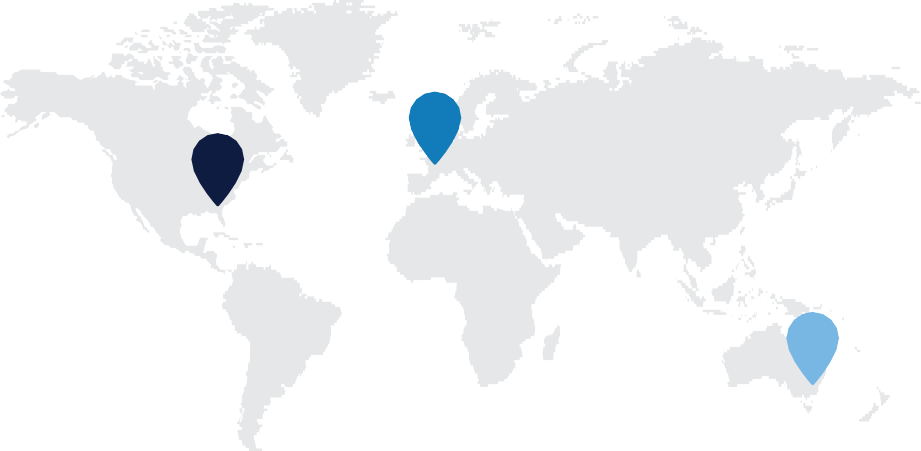 98%NORTH AMERICALorem ipsum dolor sit amet, consectetur adipiscing elit. Aenean tempor turpis.91%EUROPELorem ipsum dolor sit amet, consectetur adipiscing elit. Aenean tempor turpis.75%AUSTRALIALorem ipsum dolor sit amet, consectetur adipiscing elit. Aenean tempor turpis.SUMMARYLorem ipsum dolor sit amet, consectetur adipiscing elit. Proin vulputate ornare lacus sed interdum. Phasellus facilisis pretium sapien vel interdum. In rhoncus.In lacinia dapibus diam, ac consequat ligula bibendum eget. Sed vel enim lectus. In eget ultricies odio.GET IN TOUCHMinerva Rd, Farnworth, Bolton BL4 0JR United Kingdom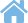 contact@yourdomain.com www.yourdomain.com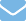 +44 1204 390390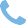 +44 1204 380380МАРКЕТИНГ-КИТ ОТ “ПАНДА-КОПИРАЙТИНГ”СТОИМОСТЬ ”ПОД КЛЮЧ” ОТ $130	ЯЗЫКИ: РУССКИЙ, АНГЛИЙСКИЙ, ФРАНЦУЗСКИЙ, НЕМЕЦКИЙСИЛЬНЫЙ ПРОДАЮЩИЙ ТЕКСТ В 5 СТИЛЯХ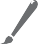 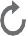 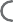 ГОТОВНОСТЬ ОТ 72 ЧАСОВ	ПОДБОР ИЗ 20 000+ ПЛАТНЫХЛИЦЕНЗИОННЫХ PRO- ШАБЛОНОВДополнительно: оформление под брендбук компании или подбор сочетаний цветов для создания вашего фирстиля  и оформления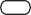 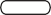 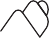 Также ”под ключ”: презентации, брошюры, White Paper, буклеты, коммерческие предложенияcustomers@petr-panda.ru Главный сайт проекта: petr-panda.ruMARKETING KIT BY PANDA COPYWRITING PROJECTA TURNKEY COST STARTS AT $130	LANGUAGES: RUSSIAN, ENGLISH, FRENCH, AND GERMANAdditionally: design for a company’s brand book or selection of color combinations to create your corporate identity and design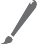 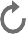 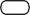 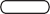 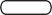 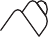 Plus: presentations, brochures, White Paper, booklets, and business proposalscustomers@petr-panda.ruThe main project’s website: petr-panda.ru